ЗаявлениеВ г. Гусиноозерск с начала марта 2020 г. проводится отстрел животных без владельцев и животных, имеющих владельцев, на территории города. На территории города 18.03.2020 г. на заброшенном скотомогильнике по адресу Гусиноозерск, ул. Кузнецова 1, найдена свалка 30-100 трупов кошек и собак, среди которых есть животные, принадлежащие гражданам, проживающим в Гусиноозерске.Администрацией г. Гусиноозерск был заключен контракт с ООО «ЦАСС» и ООО «ЖАДА» на отлов и умерщвление животных.Федеральным законом №498-ФЗ «Об ответственном обращении с животными» (далее – Закон №498-ФЗ) и Законом Республики Бурятия от 05.05.2015 № 1110-V «О наделении органов местного самоуправления отдельными государственными полномочиями Республики Бурятия по организации мероприятий при осуществлении деятельности по обращению с животными без владельцев» не предусматривается умерщвление животных на месте при организации мероприятий по отлову животных.В нарушение закона, путем нецелевого расходования бюджетных средств, то есть в корыстных целях, Администрацией организован незаконный отстрел животных без владельцев и животных, имеющих владельцев.В СМИ уже были опубликованы фотографии найденных трупов животных, в том числе были найдены животные в ошейниках и с бирками.По данному факту местными жителями уже были написаны заявления, однако до сих пор не были изъяты трупы животных, не проведена экспертиза и другие мероприятия доследственной проверки.В связи с вышеизложенным, прошу:- провести проверку по данному факту;- изъять трупы животных, находящихся на территории заброшенного скотомогильника по адресу Гусиноозерск, ул. Кузнецова 1;- инициировать и провести экспертизу вскрытия трупов изъятых животных, результаты экспертизы приобщить к материалам проверки;- опросить сотрудников Администрации г. Гусиноозерска, ООО «ЦАСС» и ООО «ЖАДА» на предмет осуществления отстрела животных, организации транспортировки трупов животных и утилизации трупов животных;- установить лицо, владеющее территорией, на котором находится скотомогильник, проверить наличие документов на захоронение (утилизацию) биологических отходов, опросить лицо на предмет описанных событий;- возбудить уголовное дело по ч. 2 ст. 245 УК РФ и привлечь виновных лиц к ответственности.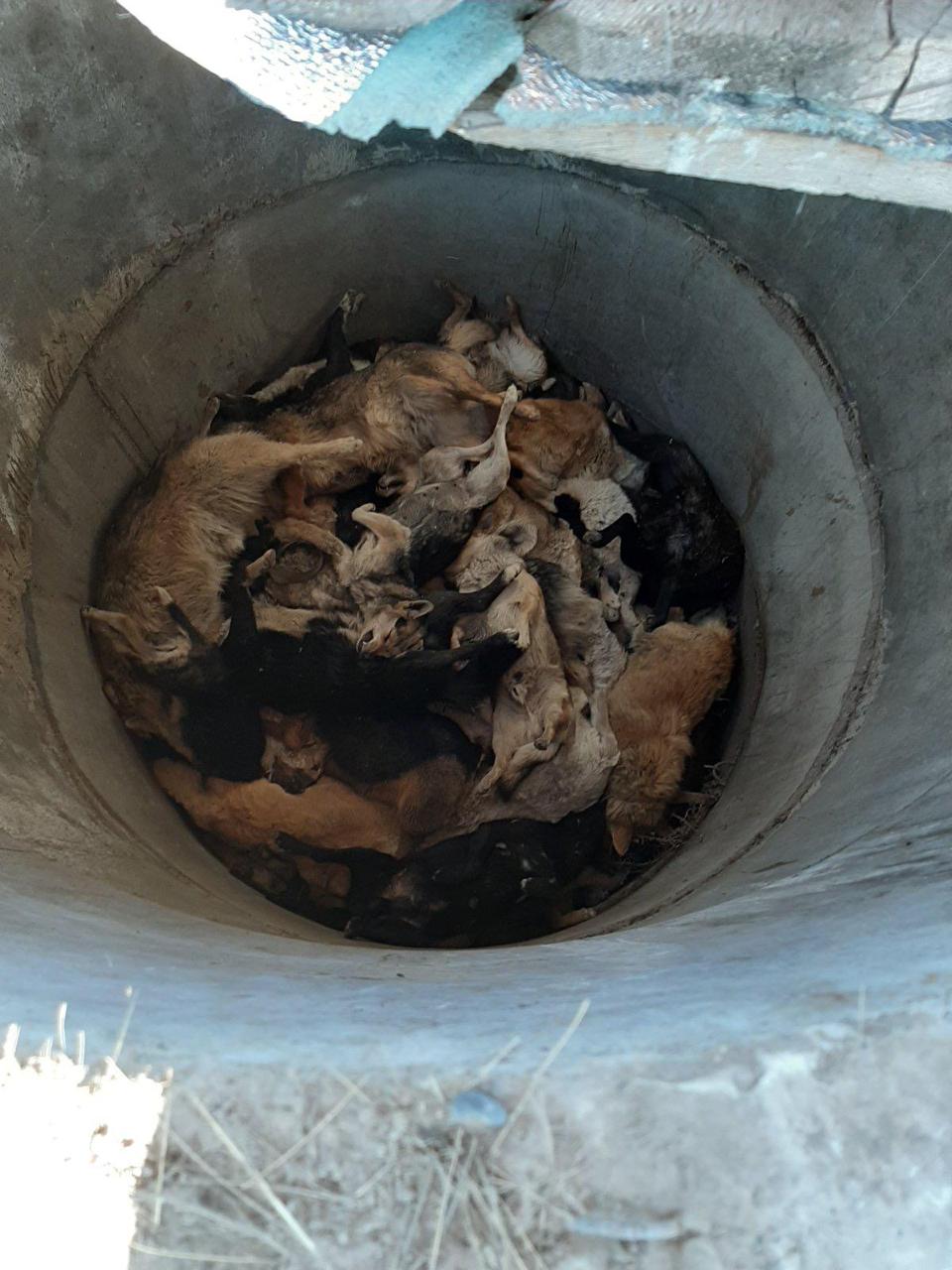 